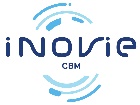 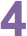 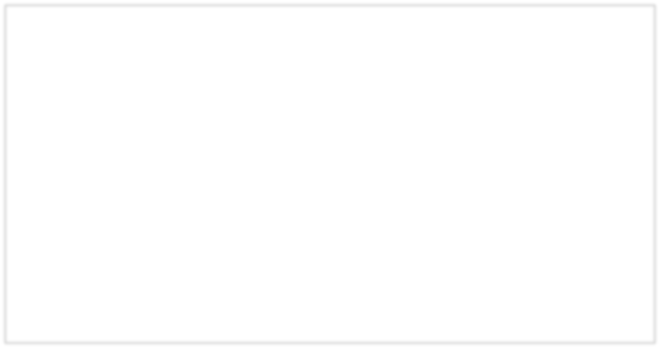 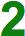 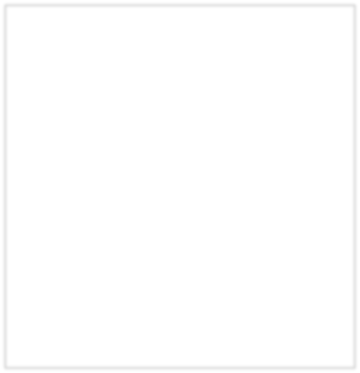 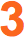 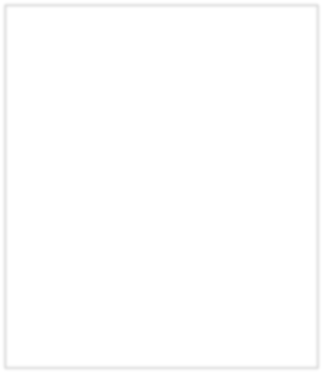 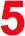 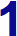 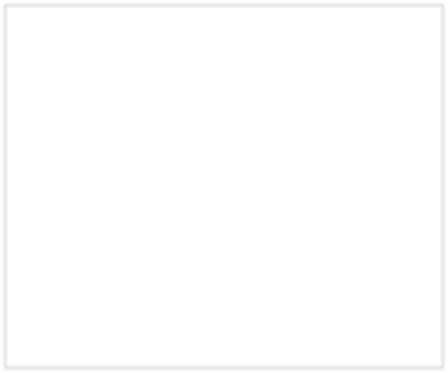 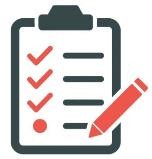 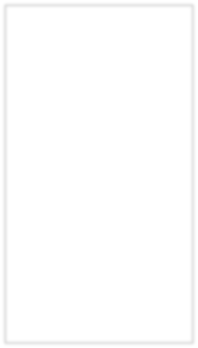 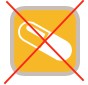 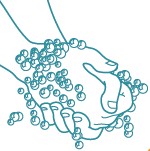 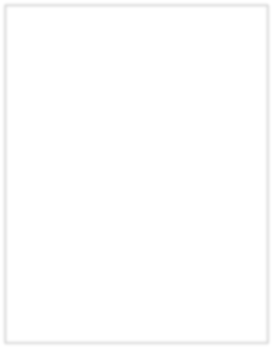 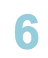 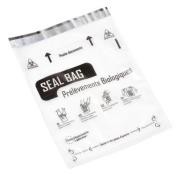 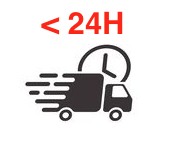 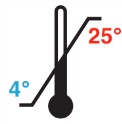 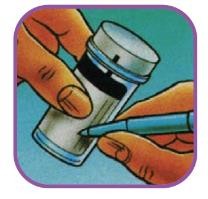 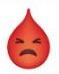 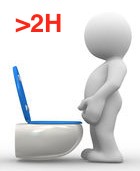 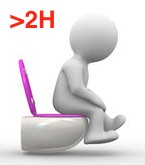 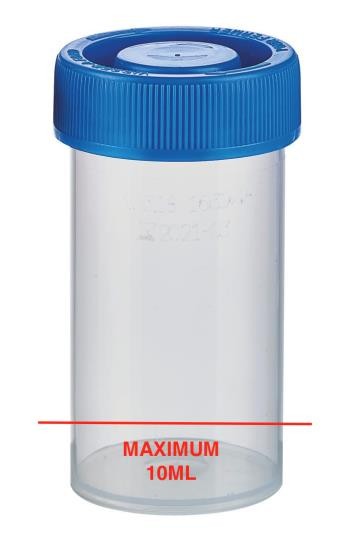 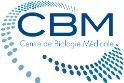 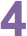 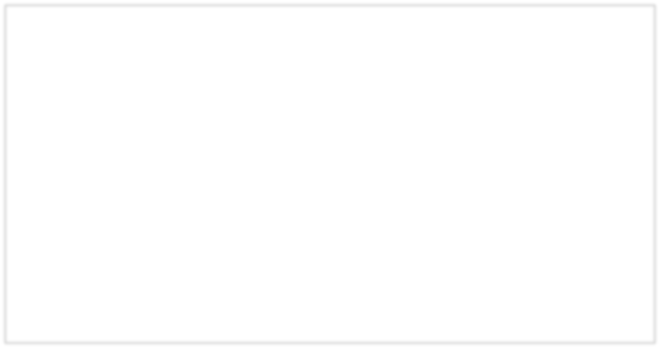 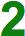 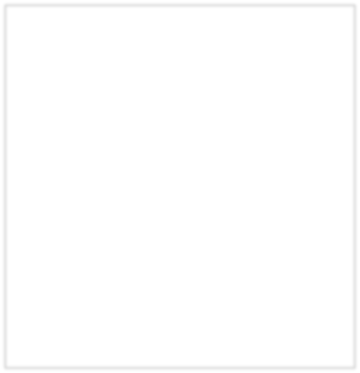 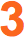 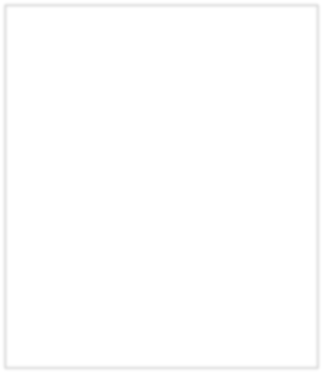 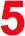 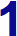 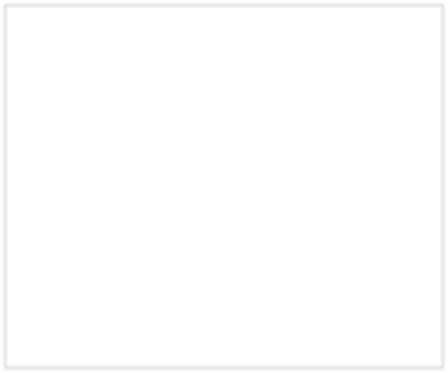 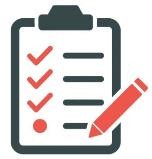 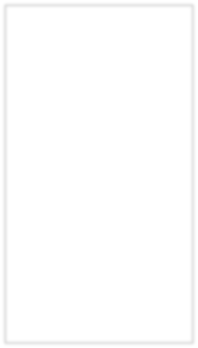 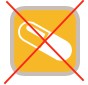 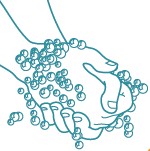 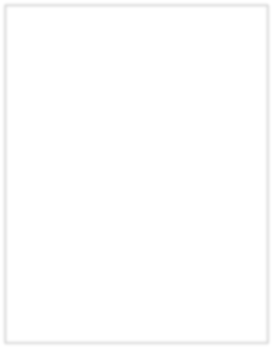 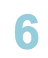 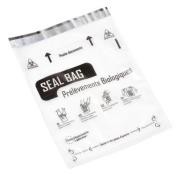 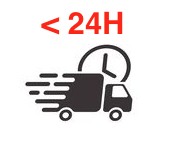 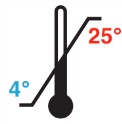 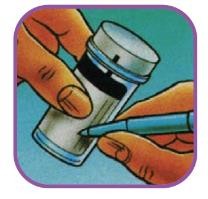 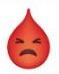 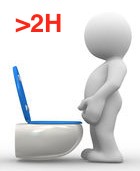 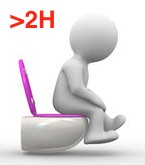 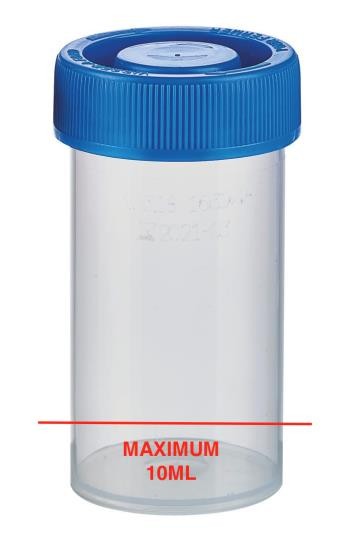 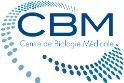   Attention : Pour la femme, le 1er jet urinaire n’est pas un mode de recueil recommandé, privilégier le prélèvement vaginal.